Керівництво з обліку результатівДиско-дифузійний метод EUCAST для окремих анаеробних бактерій, які швидко ростуть на Агарі для Вибагливих Анаеробів Версія 1.0Січень 2022Передмова• Це керівництво з обліку результатів стосується диско-дифузійного методу EUCAST для анаеробів, які швидко ростуть на Агарі для Вибагливих Анаеробів - Fastidious Anaerobe Agar (далі - FAA) після 16-20-годинної інкубації з наступними видами:Bacteroides spp.Prevotella spp.Fusobacterium necrophorumClostridium perfringensCutibacterium acnesОблік зон затримки ростуПерегляньте чашки FAA спереду зі знятою кришкою та у відбитому світлі.Тримайте чашку на відстані біля 30 см від очей під кутом 45 градусів до робочої поверхні.Вимірюйте діаметри зон штангенциркулем або лінійкою в точці повного гальмування, яку видно неозброєним оком.У випадку подвійних зон прочитати край внутрішньої зони.Якщо в зоні з'являється слабка муть, проігноруйте її та врахуйте найбільш очевидний край зони. Нахиліть чашку до себе, щоб краще визначити очевидний край зони.Ігноруйте гемоліз та роїння під час обліку зон Під час обліку результатів слід враховувати ізольовані колонії в зоні затримки. Для кліндаміцину особливо важливо ретельно досліджувати зони на наявність колоній, що ростуть всередині зони.Bacteroides spp.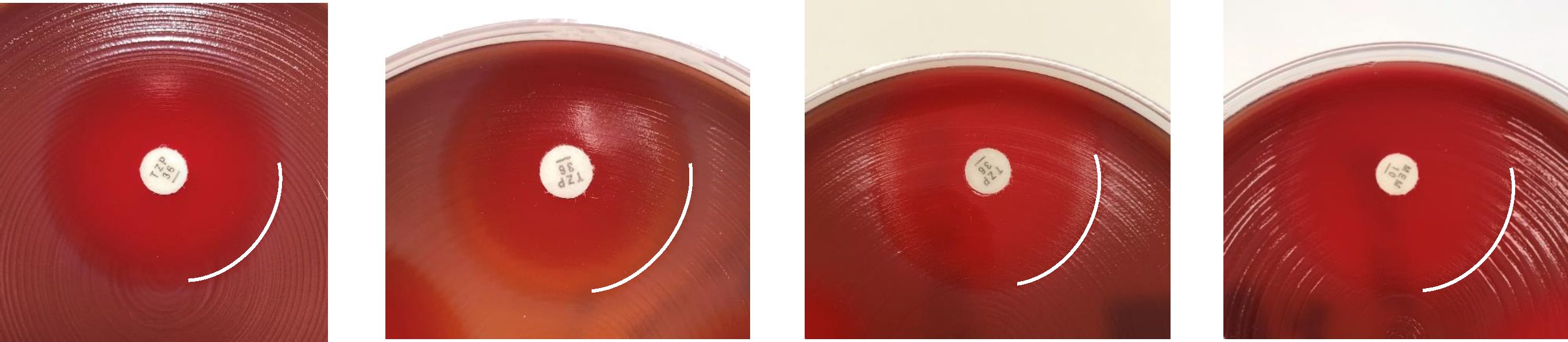 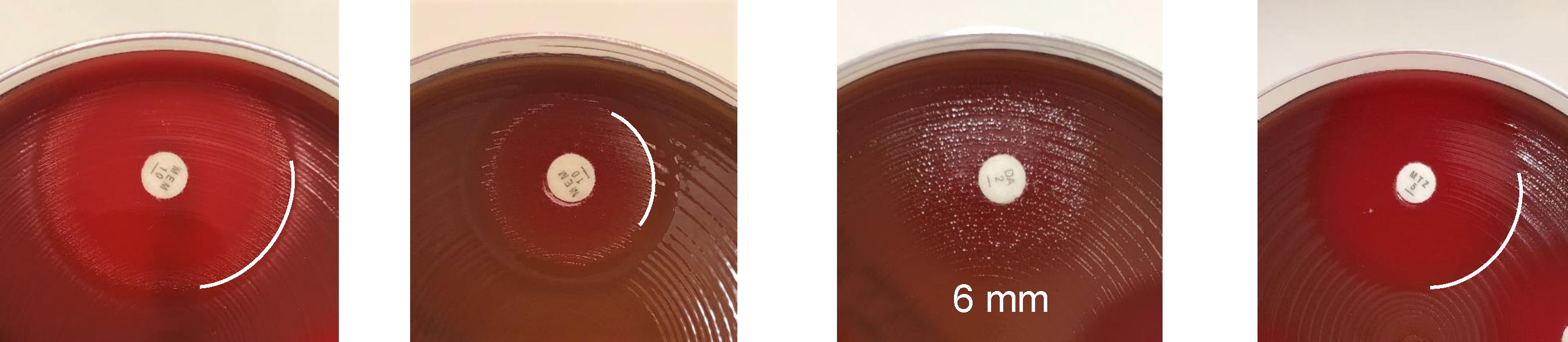 Prevotella spp. 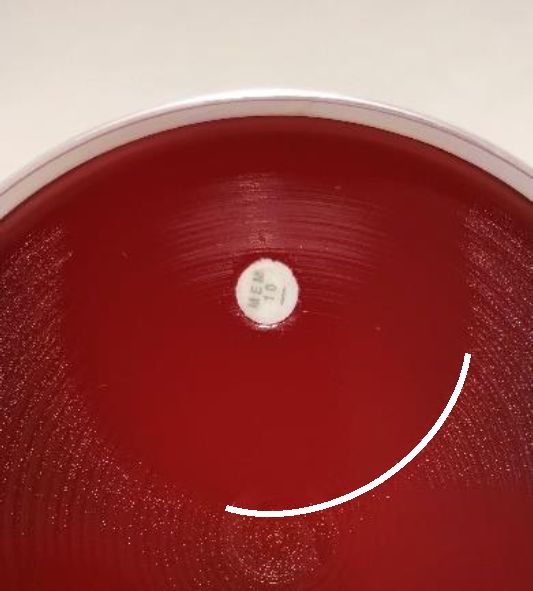 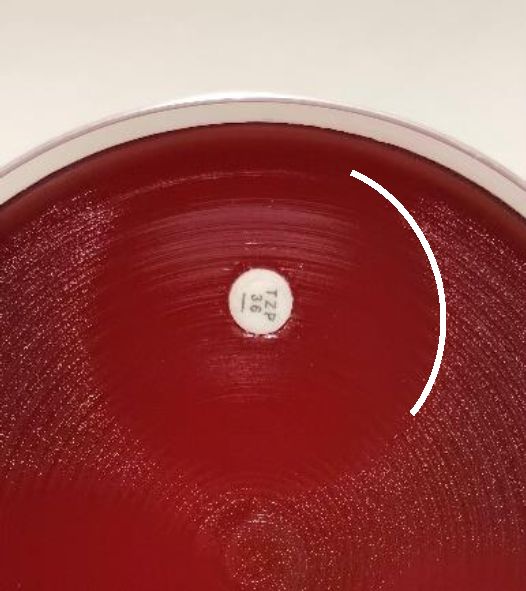 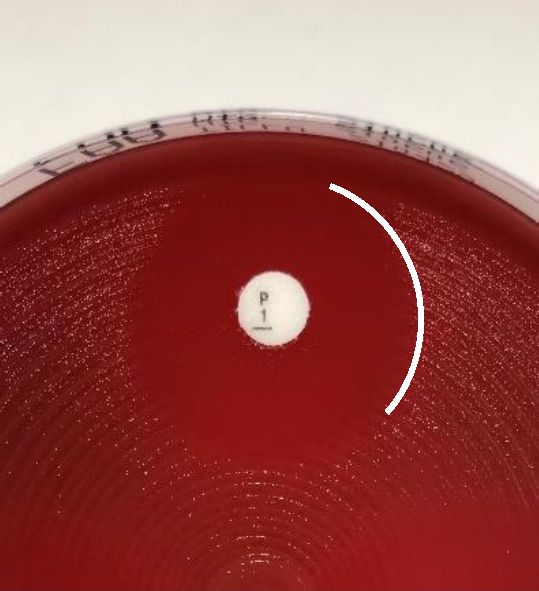 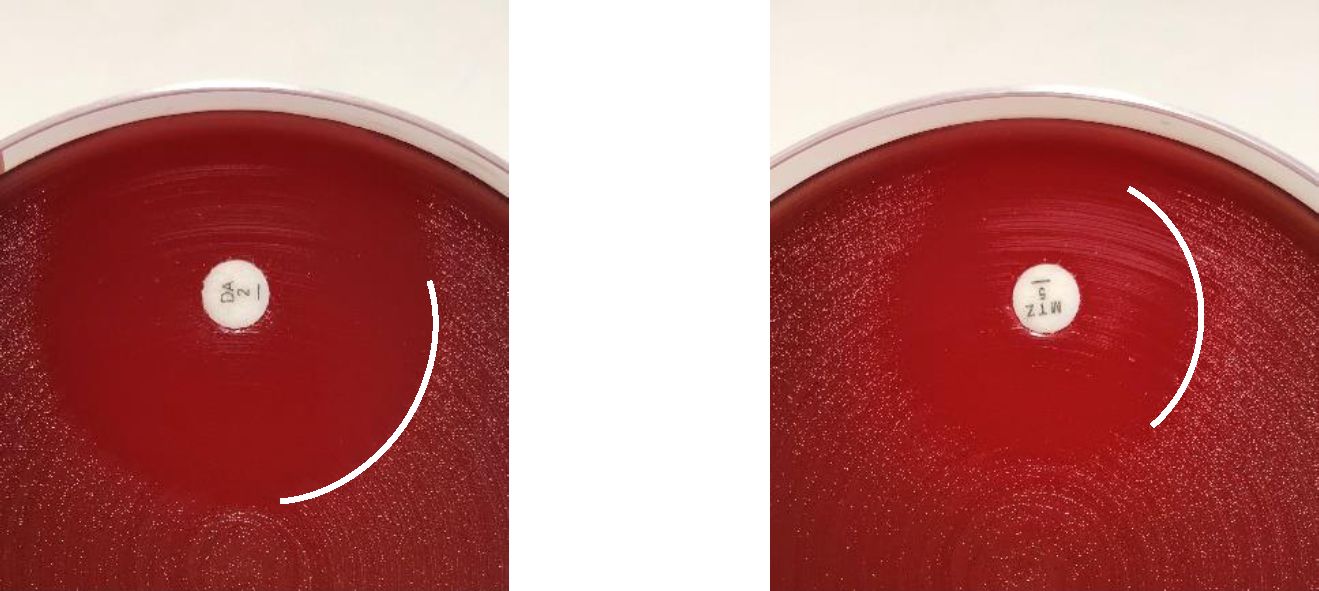 Fusobacterium necrophorum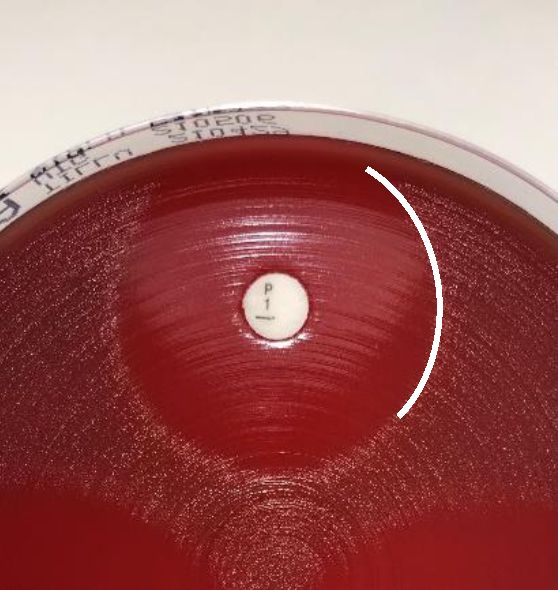 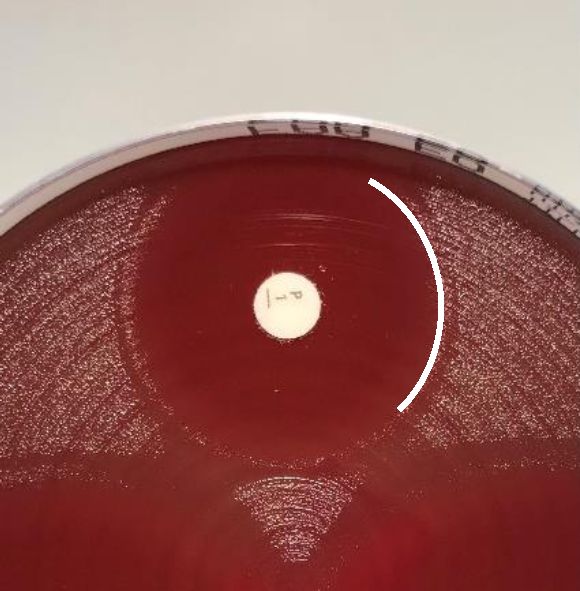 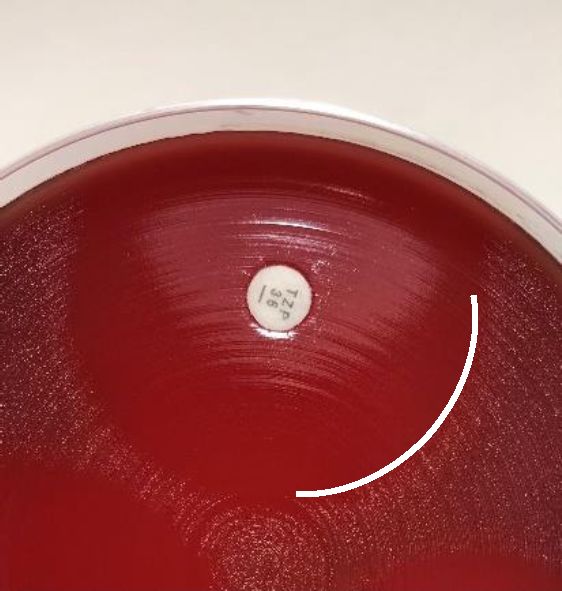 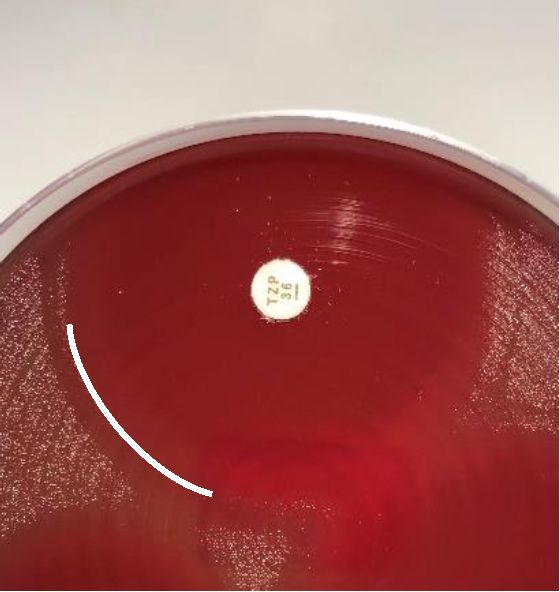 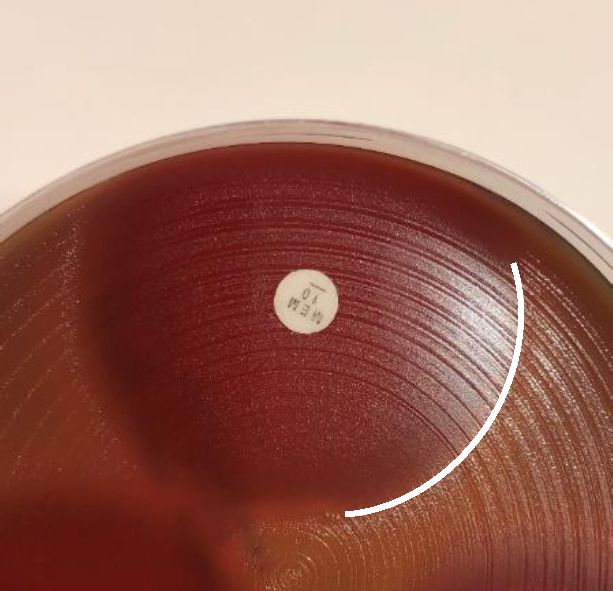 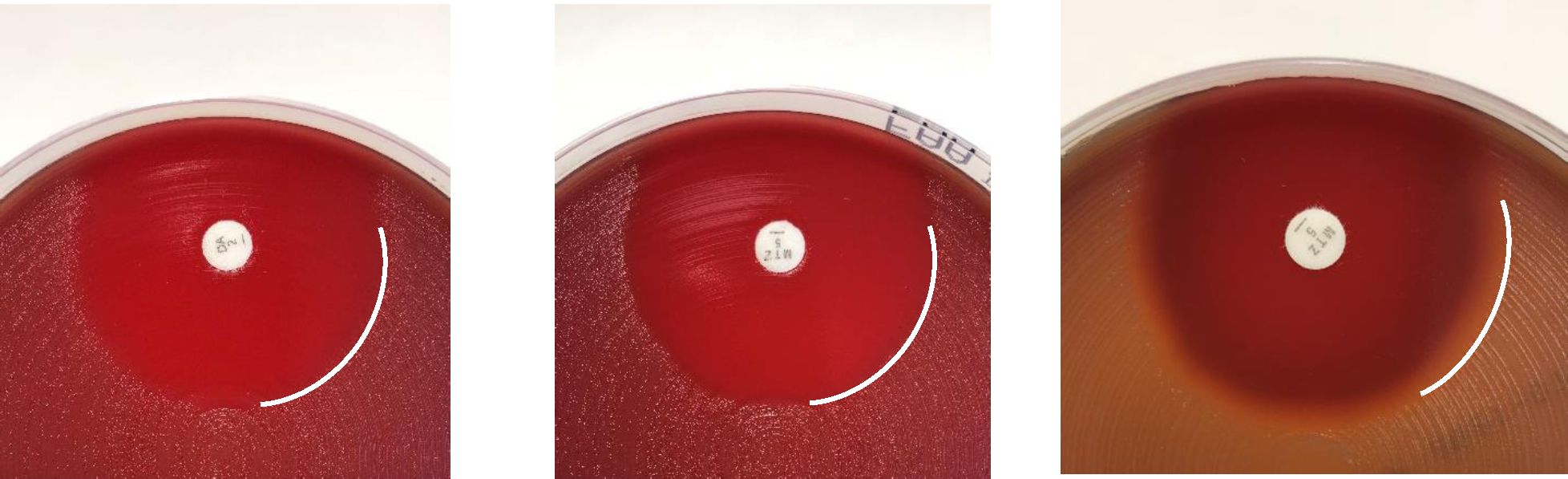 Clostridium perfringens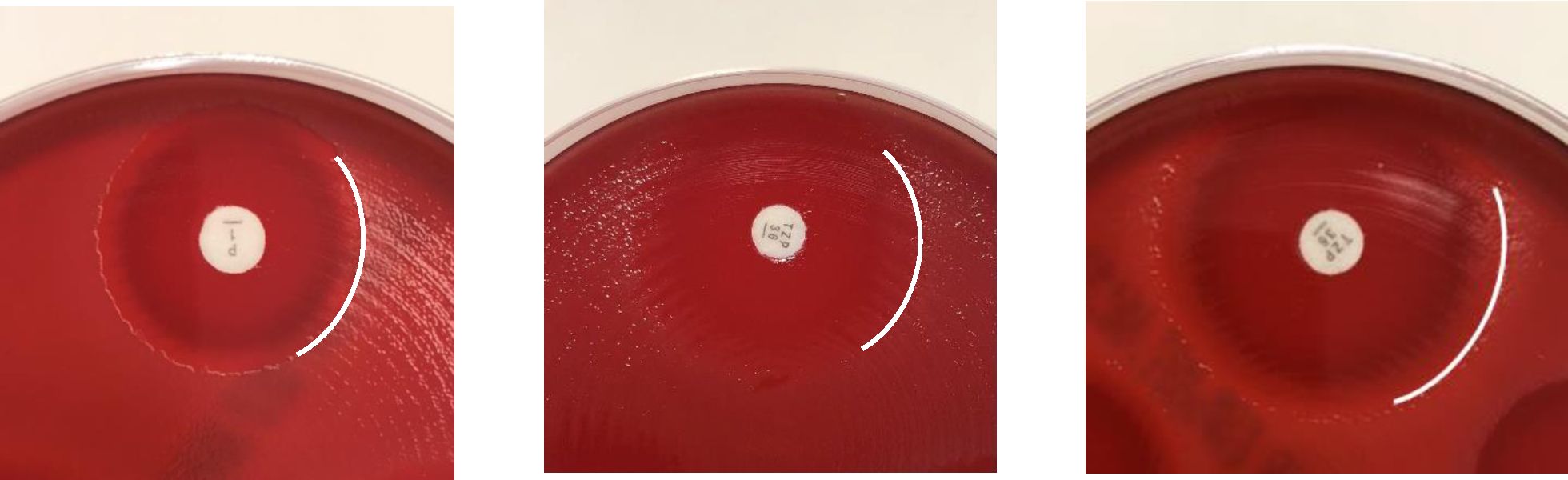 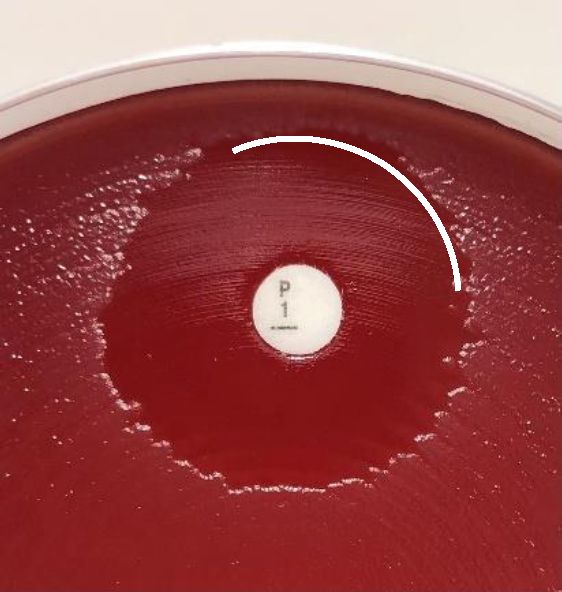 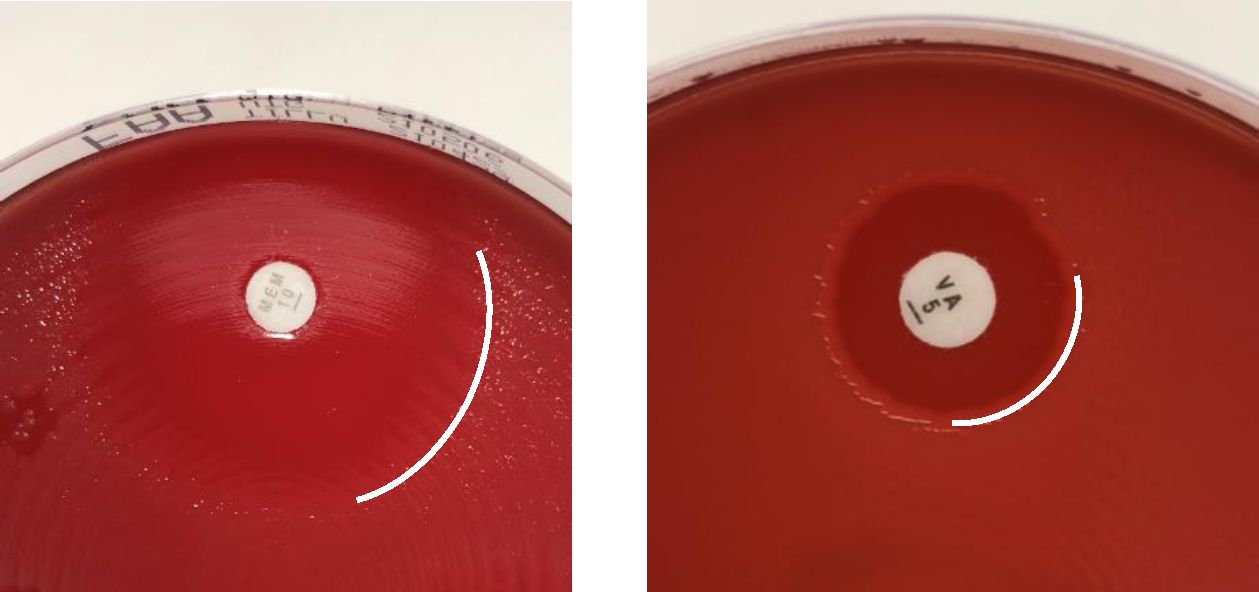 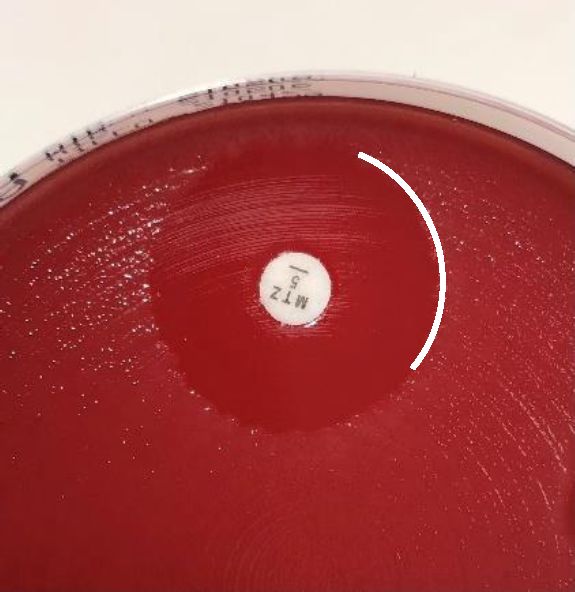 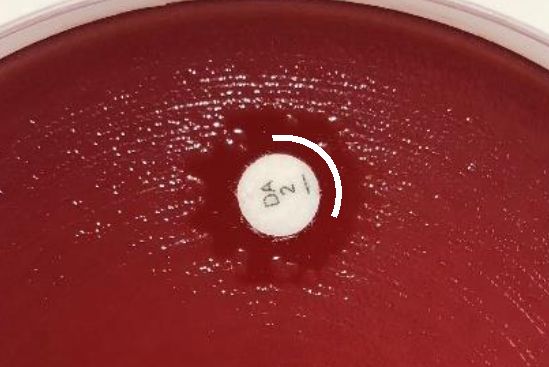 Cutibacterium acnes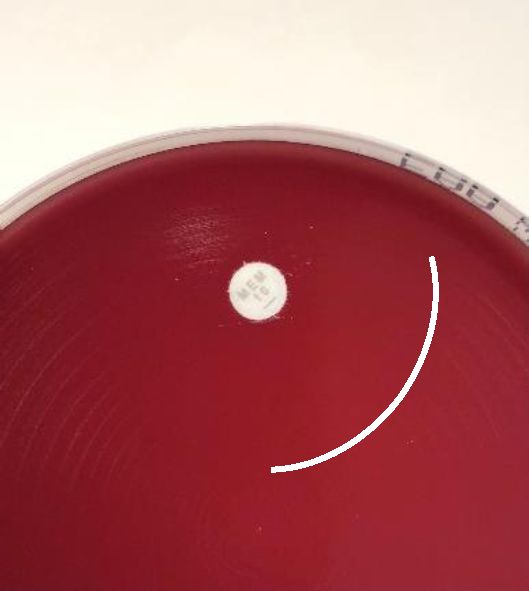 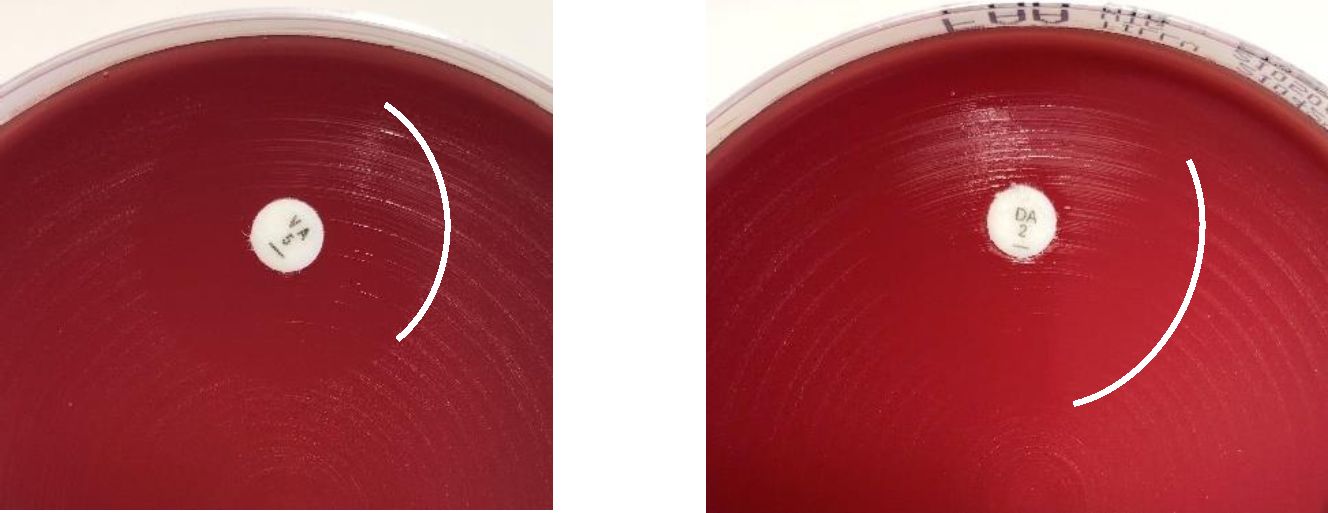 C. acnes росте у вигляді невеликих колоній на FAA і ріст може бути блідим, що дає поганий контраст під час обліку результатів.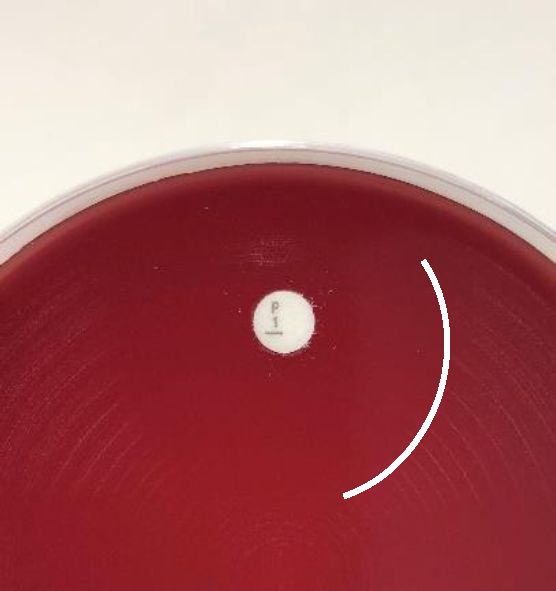 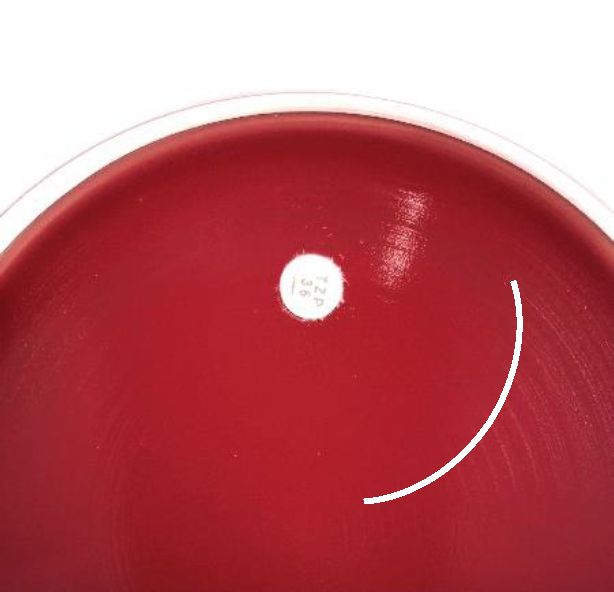 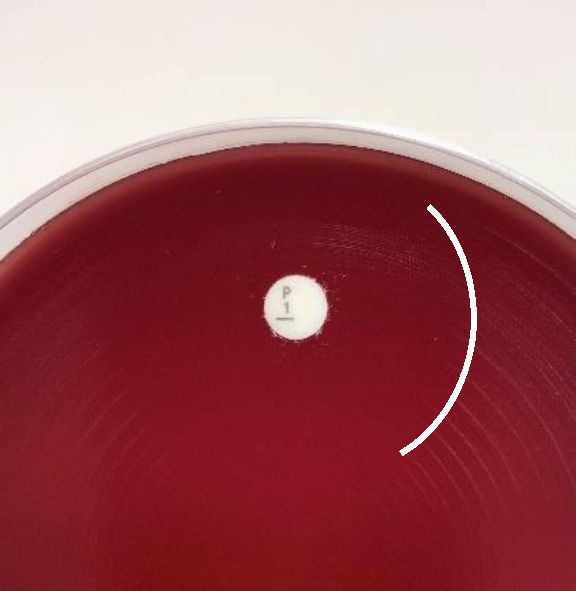 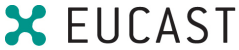 ЄВРОПЕЙСЬКИЙ КОМІТЕТ ІЗ ВИЗНАЧЕННЯ ЧУТЛИВОСТІ ДО АНТИБІОТИКІВ         Європейське товариство з клінічної мікробіології та інфекційних хвороб        Європейське товариство з клінічної мікробіології та інфекційних хвороб